Дистанционное обучение 9 класс 20.05.2020г.Предмет                           Тема урокаДомашнее заданиеe-mail учителябиологияКонтрольная работа №5 по теме: «Биосферный уровень»https://videouroki.net/tests/kontrol-naia-rabota-po-tiemie-biosfiernyi-urovien.htmlЗаписать в тетрадь, фото прислатьБиологияМерзликина Татьяна Анатольевна.Whatsapp- 89185533780русский языкПовторение. ССП. Виды ССП.https://yandex.ru/video/preview/?filmId=6345655960066987352&text=видеоурок%20ССП.%20Виды%20ССП.&path=wizard&parent-reqid=1589859990326419-1427096168547297285400134-production-app-host-vla-web-yp-132&redircnt=1589859994.1Упр.43, 45Фото выполненного задания выслать на WhatsAppУпр. 50Фото выполненного задания выслать на WhatsAppnataliyachebotareva.1977@mail.ru89054591265алгебраПовторение по теме «Вероятность событий»https://infourok.ru/prezentaciya-po-algebre-na-temu-veroyatnost-ravnovozmozhnih-sobitiy-klass-1851281.htmlЗадание на сайте по вариантам  https://nsportal.ru/user/278984/page/podgotovka-k-oge-2020(решение присылать в WhatsApp)89185180675(WhatsApp)Родная литератураРусская литература конца XX века - начала XXI века: темы, героиhttps://yandex.ru/video/preview/?filmId=9601982828792577411&text=видеоурок%20Русская%20литература%20конца%20XX%20века%20-%20начала%20XXI%20века%3A%20темы%2C%20герои&text=герои%20&path=wizard&parent-reqid=1589859406607254-1736480472954396049900126-production-app-host-man-web-yp-86&redircnt=1589859413.11.Постмодернизм 2.Неореализм3Неонатурализм4.Неосентиментализм5.Постреализм6.ПостпостмодернизмФото выполненного задания выслать на WhatsAppЗаписать лекцию по плану.Фото выполненного задания выслать на WhatsAppnataliyachebotareva.1977@mail.ru89054591265физикаПовторение по теме Механические колебания  и волны.Задача 1По представленному графику определите амплитуду и период колебаний нитяного маятника.Задача 2Пружинный маятник совершил за 4 с 16 полных колебаний. Необходимо определить период и частоту колебаний этого маятника.Задача 3Длина океанической волны составляет 270 м, период составляет 13,5 с. Определите скорость распространения волн.Задача 4Определите, во сколько раз будет отличаться длина звуковой волны при переходе из воздуха в воду. Считать, что скорость распространения звука в воздухе 340 м/с, в воде 1450 м/с.Задача 5В результате выстрела было услышано эхо через 20 с после произведенного выстрела. Определите расстояние до преграды, если скорость звука составляла . В данной задаче мы должны учесть, что эхо – это отраженная волна, значит, звук дошел до преграды и вернулся обратно к наблюдателю, т.е. как раз в то место, где и был произведен выстрел. Итак, давайте посмотрим на решение задачи. Посмотрите, пожалуйста, мы запишем, что время от момента выстрела до того момента, когда было услышано эхо, 20 с. Скорость звука  составляло. Определить надо расстояние S до преграды.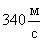 &23-31Olya.nikolaeva79@yandex.ruисторияПовторение тем:Кавказская война 1817— 1864 гг.Крымская война 1853— 1856 гг.https://yandex.ru/video/запрос/сериал/война/?text=Внешняя политика Николая 1 видеоурок 9 классПовторение тем:Кавказская война 1817— 1864 гг.Крымская война 1853— 1856 гг.9885407088